Arts Undergraduate Society of McGill University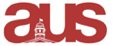 855 Sherbrooke Street West			            	            Office: (514) 398-1993Leacock B-12					            Fax: (514) 398-4431Montreal, Quebec H3A 2T7			            http://www.ausmcgill.com___________________________________________________________________________________________________________Motion to Approve the Sociology Student Association’s New Logo Whereas, The SSA Council disliked the previous logo, which we deemed too generic, and wanted to put forward a more recognizable one,Whereas, SSA needs to use a logo for social media, advertising, documents, and other events,Be it Resolved, that the AUS Legislative Council approve SSA’s decision to change our official logo from our old design to this new design, which are displayed below: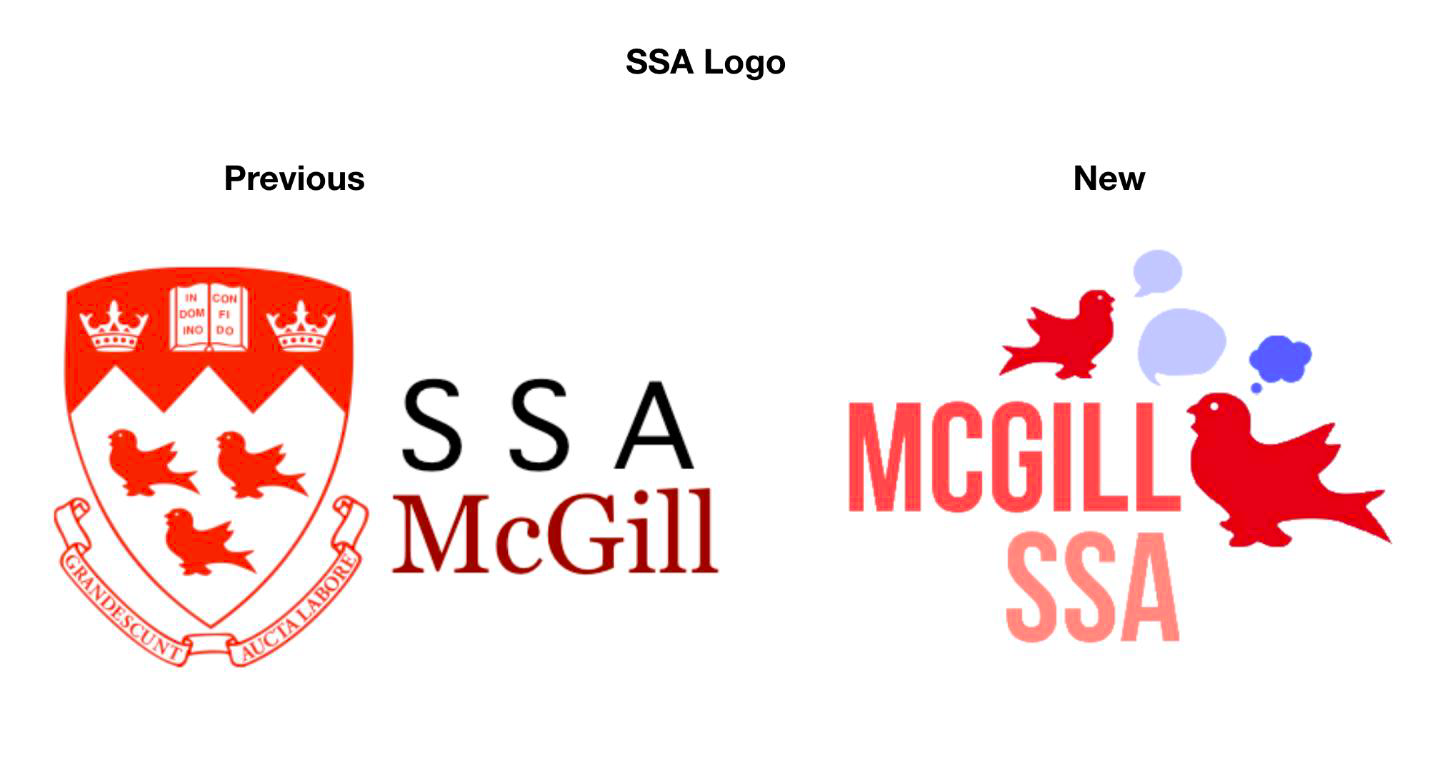 Moved by,Samad FagbohunSSA VP External